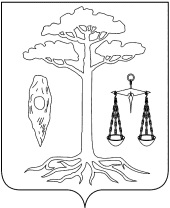 АДМИНИСТРАЦИЯТЕЙКОВСКОГО МУНИЦИПАЛЬНОГО РАЙОНА ИВАНОВСКОЙ ОБЛАСТИП О С Т А Н О В Л Е Н И Еот 15.04.2013  №183г. ТейковоО внесении изменений в постановление администрации Тейковского муниципального района от 29.05.2012 года № 309 «Об утверждении административного регламента предоставления муниципальной услуги «Предоставление в постоянное (бессрочное) пользование, в безвозмездное срочное пользование, в собственность или аренду земельных участков юридическим и физическим лицам в порядке, определенном статьей 36 Земельного кодекса Российской Федерации»	В соответствии с федеральными законами от 06.10.2003 № 131-ФЗ «Об общих принципах организации местного самоуправления в Российской Федерации», от 27.07.2010 № 210-ФЗ «Об организации предоставления государственных и муниципальных услуг», в связи с приведением в соответствие наименование муниципальной услуги, указанной в реестре муниципальных услуг, утвержденным постановлением администрации Тейковского муниципального района от 03.11.2011 года № 587 «Об утверждении реестра муниципальных услуг (функций)» (в действующей редакции), администрация Тейковского муниципального района ПОСТАНОВЛЯЕТ:Внести в постановление администрации Тейковского муниципального района от 29.05.2012 года № 309 «Об утверждении административного регламента предоставления муниципальной услуги «Предоставление в постоянное (бессрочное) пользование, в безвозмездное срочное пользование, в собственность или аренду земельных участков юридическим и физическим лицам в порядке, определенном статьей 36 Земельного кодекса Российской Федерации» следующие изменения:В названии,  по всему тексту постановления и в Приложение к постановлению слова «…Предоставление в постоянное (бессрочное) пользование, в безвозмездное срочное пользование, в собственность или  аренду земельных участков юридическим и физическим лицам в порядке, определенном статьей 36 Земельного кодекса Российской Федерации…» заменить словами  «…Предоставление в собственность, постоянное (бессрочное) пользование, в безвозмездное срочное пользование и в аренду земельных участков юридическим и физическим лицам в порядке статьи 36 Земельного кодекса Российской Федерации…».Приложение N 3 к Регламенту изложить в новой редакции (прилагается).Глава администрацииТейковского муниципального района                                       Е.К. Засорина                                                                                                Приложение                                                                           к постановлению администрации                                                                    Тейковского муниципального района                                                                                           от 15.04.2013  №183Приложение N 3к Регламенту                                     В Администрацию Тейковского                                                              муниципального  района Ивановской областиОбразецзаявления о предоставлении земельного участкав собственностьот _______________________________________________________________________   (для физических лиц - Ф.И.О./для юридических лиц - полное наименование,  организационно-правовая форма)____________________________________________________________________________________________________________________________________________________________________________________________________________________________________________________________________________________________,адрес заявителя (ей): _______________________________________________________________________               (место регистрации физического лица/местонахождение юридического лица)_______________________________________________________________________Телефон заявителя (ей) (при наличии): ______________________________________________________________________________________________________________________________________________    Прошу  предоставить в собственность земельный участок.1. Сведения о земельном участке:1.1. По адресу: ______________________________________________________________________________________________________________________________________________                         Площадь земельного участка _________________ кв. м                         Кадастровый номер: _____________________________________________1.2. Категория земельного участка и основное целевое назначение:______________________________________________________________________________________________________________________________________________1.3. Ограничения использования и обременения земельного участка:_______________________________________________________________________1.4. Вид права, на котором используется земельный участок:_______________________________________________________________________1.5.  Реквизиты  документа,  удостоверяющего  право,  на  котором заявительиспользует земельный участок: _______________________________________________________________________                                                       (название, номер, дата выдачи)_______________________________________________________________________2. Сведения об объектах недвижимости, расположенных на земельном участке:Перечень объектов недвижимости:К заявлению прилагаются следующие документы:___________________________________________________________________________________________________________________________________________________________________________________________________________________________________________________________________________________________________________________________________________________________________Подлинность документов подтверждаю:  __________________________________________                                                                                          (Ф.И.О. физического лица и подпись/Ф.И.О.,                                                                                           должность    представителя   юридического лица, подпись, печать)Заявитель (ли):_______________________________________________________________________ (Ф.И.О. физического лица и подпись/Ф.И.О., должность представителя                                         юридического лица, подпись, печать)_____________________________________________________________________________________________________________________________________________________________________________________________________________________"_______" __________________ 20______ годаНаименование    
объекта, кадастровый
(инвентарный) номер 
(при их наличии),  
адресный ориентир  Собственник(и)Реквизиты      
правоустанавливающих 
и правоподтверждающих
документов      Распределение 
долей в праве 
собственности 
на объект   
недвижимости  